灵活就业缴费人操作手册我要办理下载缴费清单第一步：登录后，点击“我要办理”，点击“下载缴费清单”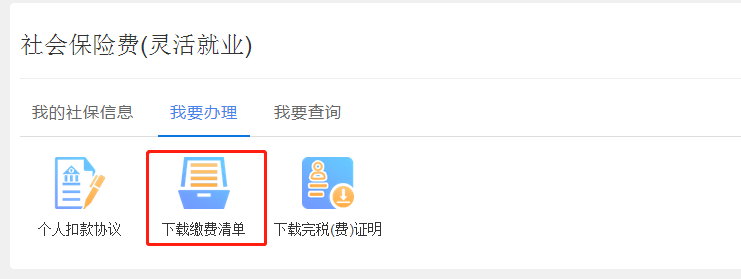 第二步：点击“新增下载”。输入缴款所属期起止，点击“查询”。查询完成后，点击“下载”。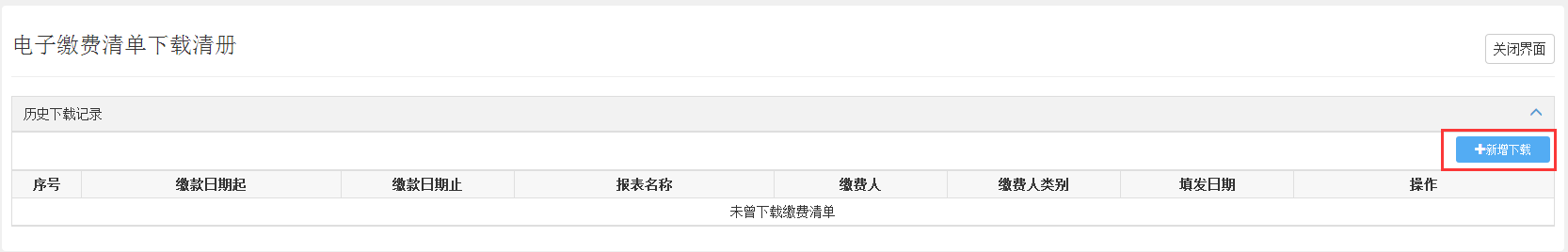 （注：缴费清单仅用于缴费记录，不作为报销凭证）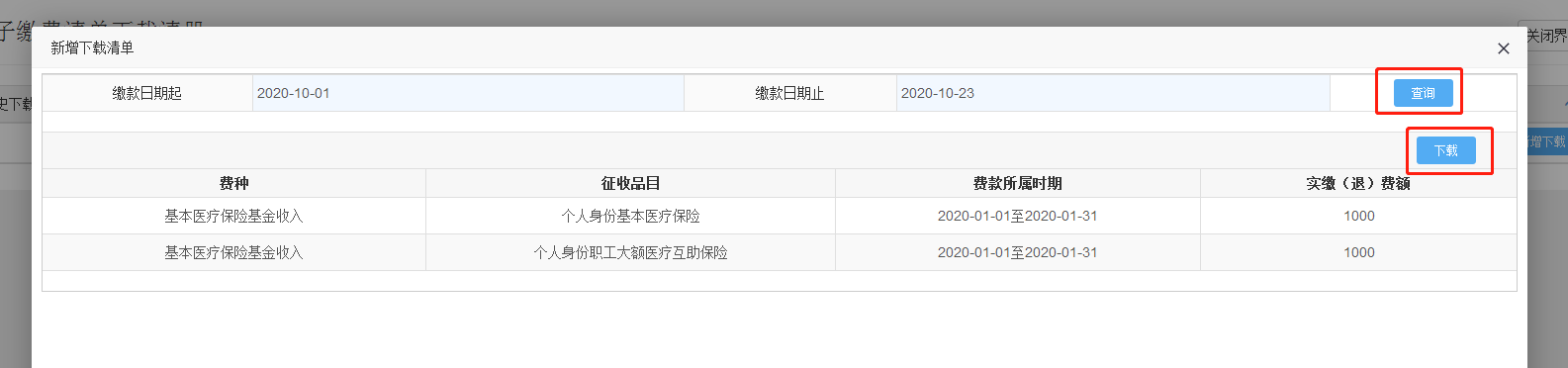 下载完税（费）证明登录后，点击“我要办理”，点击“下载完税（费）证明”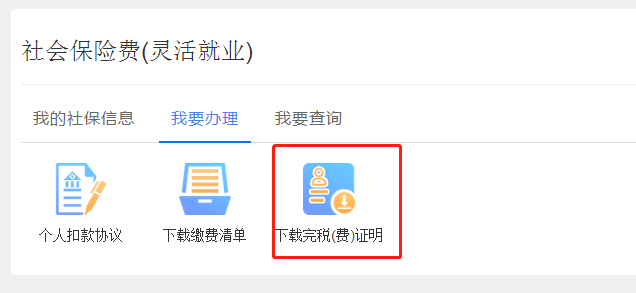 开具税收完税（费）证明（非印刷）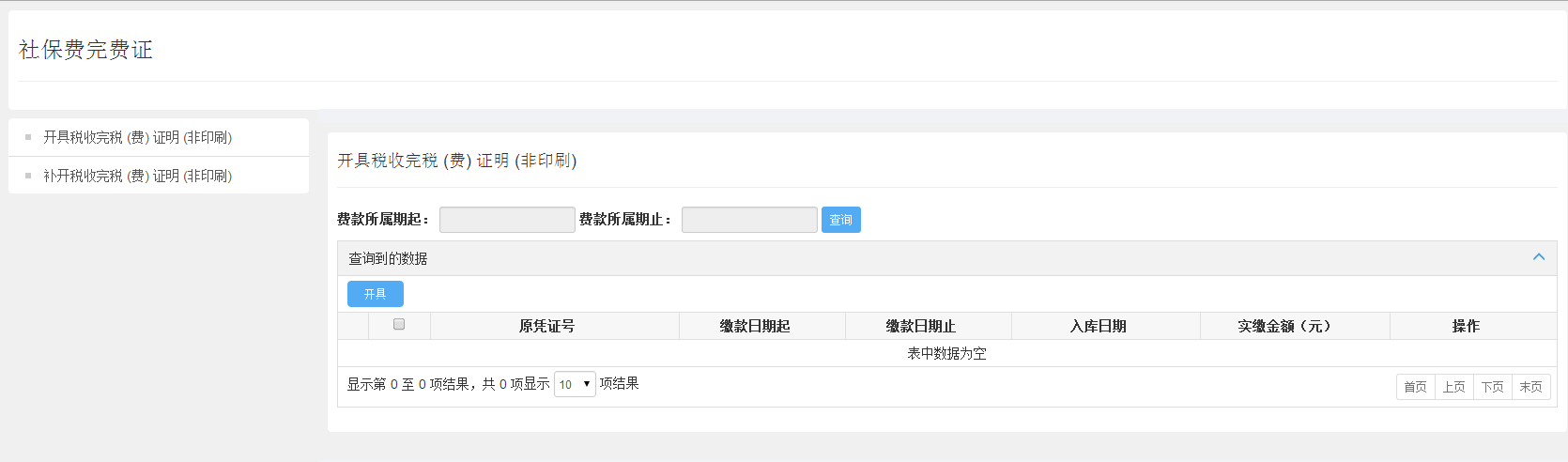 输入费款所属期起止，点击“查询”。选择查询到的数据，点击“开具”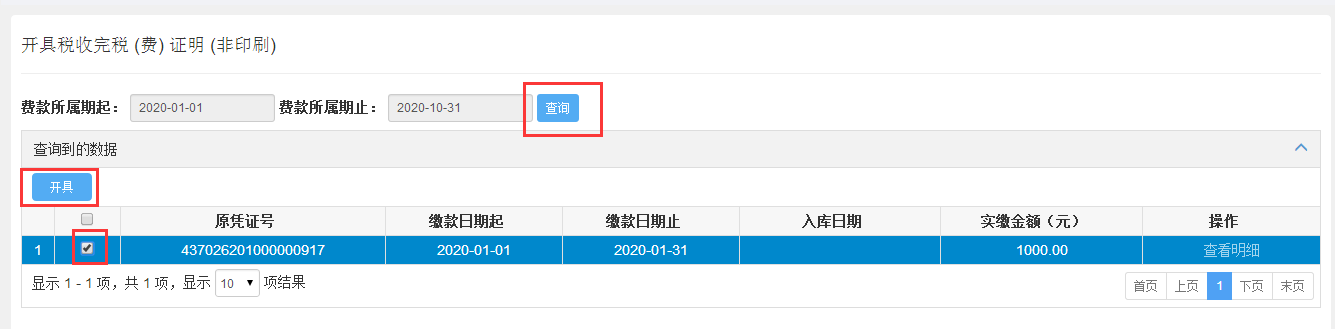 可查看并下载完税（费）证明。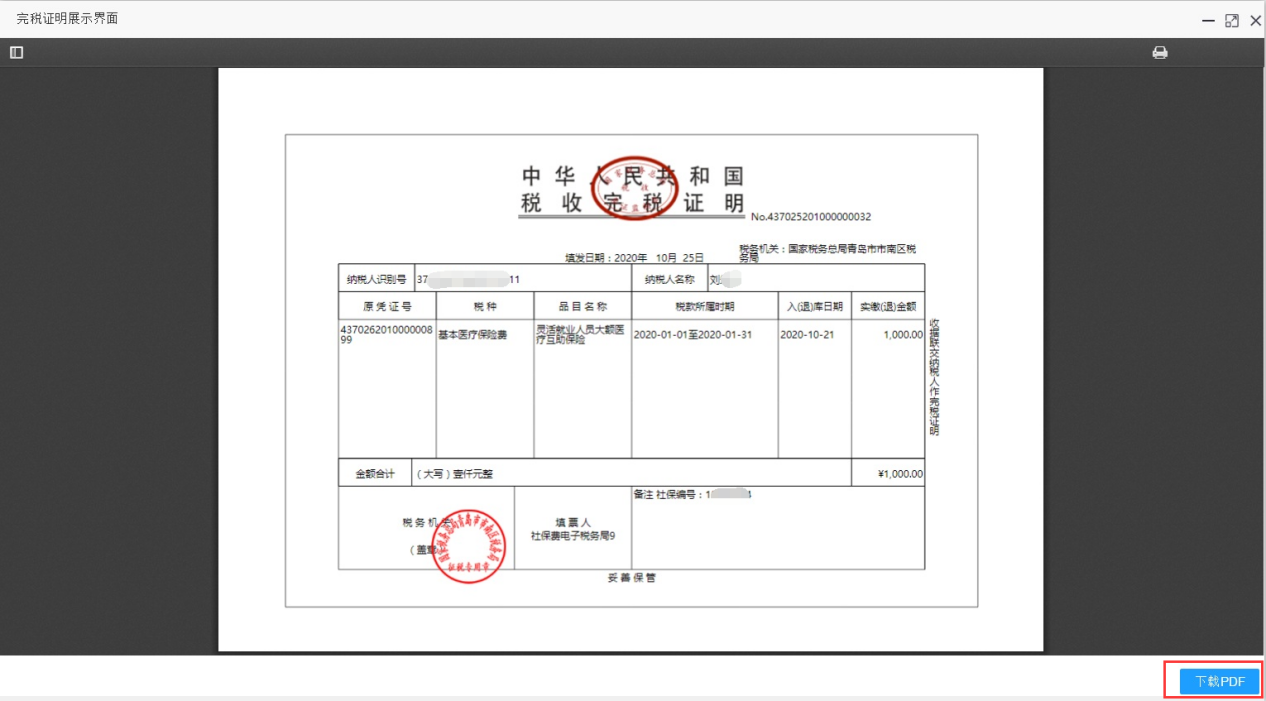 点击“查看明细”，查看该条信息的明细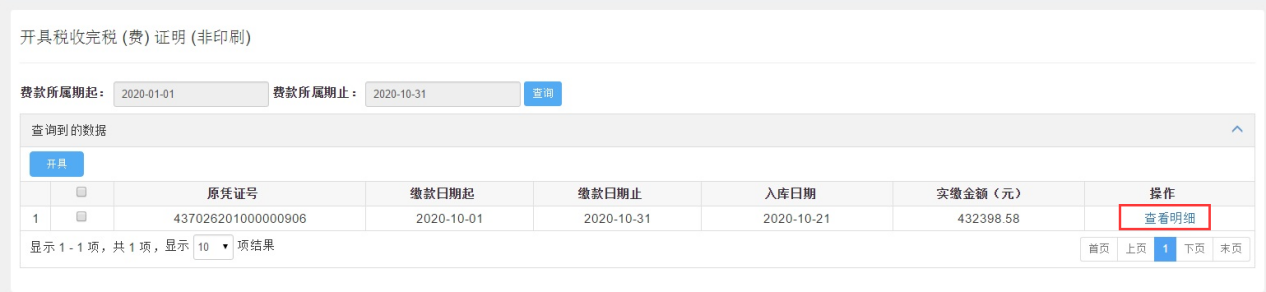 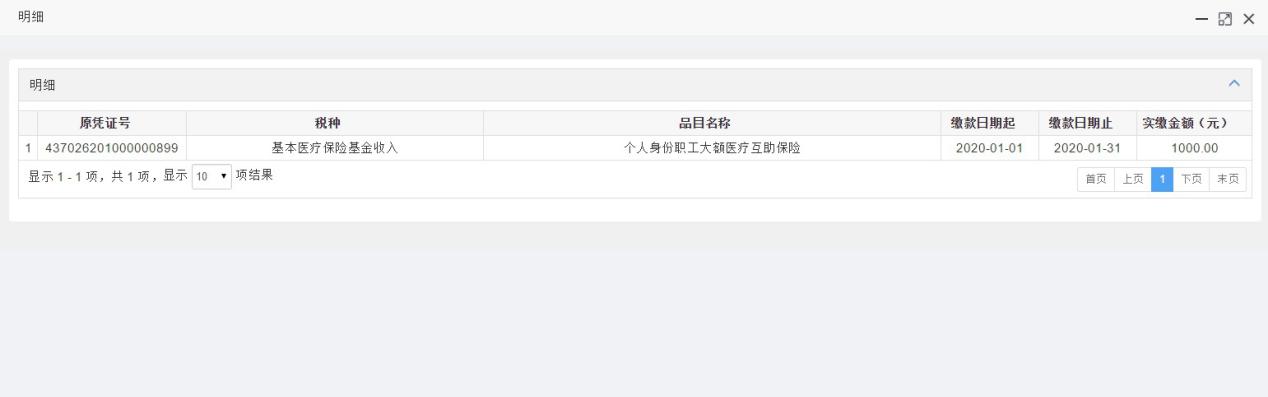 补开税收完税（费）证明（非印刷）点击“补开税收完税（费）证明（非印刷）”，输入开具日期起止、票证号码，点击“查询”。选择查询到的数据，点击“补开”,可下载完税（费）证明。（注：完税（费）凭证可以作为报销凭证）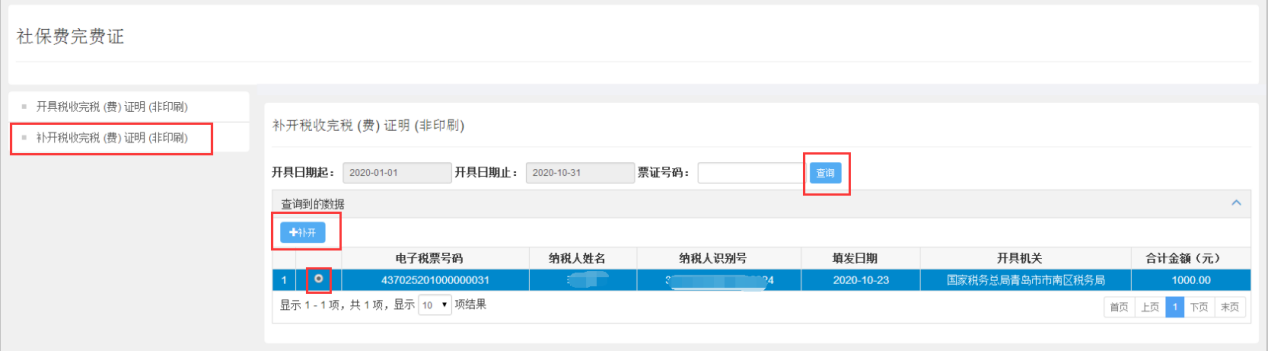 